Тур в Москву 2024 на поездеДаты заездов на 2024 год:Март: 07 - 11;Май: 09 -13, 23 -27;Июнь: 06 -10, 20 -24, 27.06 - 01.07;Июль: 11 -15, 25 -29;Август: 08-12, 22-26;Сентябрь: 12 -16, 26 -30;Октябрь: 10 -14;Ноябрь: 06 -10.2024Программа тура1 день.Выезд из городов Беларуси.Транзит по территории Беларуси и России.2 день.Прибытие в Санкт-Петербург.07.00 и 08.00 - встреча с экскурсоводом на Белорусском вокзале в зале ожидания (контакт встречающего сообщим за день до отпрвления). Для пребывающих ранними поездами возможность завтрака в кафе по желанию до прибытия всей группы.Посадка в автобус по прибытии всей группы09.00 - обзорная автобусно - пешеходная экскурсия «Москва златоглавая» по историческим и современным улочкам столицы. Мы познакомимся с культурой, архитектурным замыслом, историей и достопримечательностями города, посетим Храм Христа Спасителя, сделаем чудесные фотографии на Патриаршем мосту и побываем на смотровой площадке Воробьевых гор, откуда Москва видна как на ладони. А также посетим деловой квартал российской столицы Москва-Сити, увидим мост Багратион, Московский университет, бульвары российский столицы.12.00 – прогулка-экскурсия по одной из самых известных площадей мира - Красной площади, где царит неповторимая аура русского духа, силы и удивительной архитектуры. Мы увидим собор Покрова Пресвятой Богородицы (его еще именуют Храм Василия Блаженного), памятник Минину и Пожарскому, Спасскую и Никольскую башни Московского Кремля, Мавзолей В. И. Ленина, ГУМ14.00 - по желанию посещение территории Кремля и/или Оружейной палаты. Вх. билеты приобретаются по живой очереди в кассах музея или заранее онлайн на сайте kreml.ru16.00 - по желанию водная прогулка по Москва реке, чтобы увидеть величественность города плавно балансируя по водным артериям столицы17.00 – трансфер в отели. Размещение в гостинице. Свободное время.3 день. Завтрак в гостинице. Отъезд на экскурсию.10.00 - Экскурсия-прогулка по ВДНХ - Выставке достижений народного хозяйства – крупнейшему экспозиционному и музейному комплексу, открытому в далеком 1939 году и не раз сменившему свое название: ВСХВ, ВПВ, ВДНХ СССР, ВВЦ. В период новогодних праздников ВДНХ становится настоящим эпицентром гуляний, где открыт главный каток страны, работают многочисленные ярмарки, проводятся интересные праздничные экспозиции и развлекательные мероприятия, которые не дадут заскучать ни детям, ни взрослым.Еще немного знакомства со столицей в новом светотехническом шоу «Вселенная Москва». Где авторы показывают как изменился город в плане градостроения в несколько необычном ракурсе - через стихии  земли, воды, пространства, движения...11.30 - Посещение самого крупного океанариума Европы «Москвариума» с возможностью увидеть обитателей подводного морского мира на расстоянии вытянутой руки. Более 12 000 видов обитателей подводного мира, в т.ч. акулы, осьминоги, морские звезды, скаты, мурены, крокодилы кайманы, косатки и дельфины. Особый восторг у взрослых и детей вызывают водные тоннели, кормление хищников и контактный бассейн. 15.00 - по желанию пешеходная экскурсия «Арбат». Старый Арбат - Мекка московской интеллигенции, здесь находится ряд достопримечательностей - театр им. Вахтангова, дома, связанные с жизнью известных поэтов - А. С. Пушкина и Б. Ш. Окуджавы, а также дом-музей М.Цветаевой и М.Ю.Лермонтова. Новый Арбат - символ новой Москвы, с изобилием казино, дорогих бутиков, ресторанов и т.д.Трансфер в отели по окончании программы. Свободное время.
20.00 – по желанию автобусно-пешеходная экскурсия «Вечерняя Москва» с променадом по главным улицам Тверской и Бульварному кольцу, фото-стопом у знаменитого ГУМа, знакомством со знаменитым парком  «Зарядье» и фото-стопом у смотровой площадки Москва-сити;  4 день.Завтрак в ресторане отеля. Освобождение номеров. Отъезд на экскурсию с вещами.Поездка с экскурсией в музей-заповедник «Царицыно» - императорскую резиденцию эпохи Просвещения. Здесь в обликах дворцов и парке сплелись древнерусская архитектура и московское барокко. Во время экскурсии мы познакомимся с историей резиденции, прогуляемся с гидом по парку и услышим историю императорской резиденции. Сказочная атмосфера, дворцовая архитектура окунают в волшебство с первой минуты пребывания в императорских владениях. По желанию посещение Большого дворца.14.00 – трансфер на Белорусский вокзал (ст. метро «Белорусская») по окончании программы. Прощаемся с гидом. Свободное время. Вы можете оставить вещи в камере хранения и запланировать самостоятельный отдых до отъезда вашего поезда.5 день.Прибытие в города Беларуси.Стоимость тура на человека:В стоимость тура входят:проезд поездом в Москву в плацкартном вагоне по групповому билету;проезд поездом из Москвы:в Минск на «ласточке», сидячие места;в Брест, Гомель, Могилев, Витебск, Полоцк в плацкартном вагоне;транспортное обслуживание в Москве по программе тура;два ночлега в отеле;завтраки в отеле;экскурсионное обслуживание без стоимости вх. билетов:обзорная с посещением Храма Христа Спасителя;обзорная по Красной площади;сопровождение в музеи Кремля;ВДНХ;светотехническое шоу «Вселенная Москва»;парк «Царицыно»;услуги турфирмы;В стоимость тура не входят:по желанию, на территории России в российских рублях или заранее онлайн:посещение Кремля. Вх. билеты с аудиэкскурсией: 1 100 RUB/взр.; 900 RUB/дети до 16 лет и пенсионеры;посещение Оружейной палаты. вх. билеты с аудиэкскурсией: 1 300 RUB/взр.; 800 rub./дети до 16 лет и пенсионеры;посещение киностудии «Мосфильм» 1 800 RUB/взр., 1 500 RUB/дети до 14 лет;посещение «Москвариум». Вх. билеты в аквариум: 1 500 RUB/взр.; 950 RUB/дети до 12 лет, 3 700 RUB/семейный билет 2 взр + 1 реб до 12 лет, 4 600 RUB/семейный билет 2 взр + 2 реб до 12 лет.водная прогулка на кораблике по Москва-реке 1 500 RUB/взр.; 1 200 RUB/дети;посещение Большого дворца в Царицыно: от 150 RUB до 650 RUB в зависимости от зала;пешеходная экскурсия по Арбату 900 RUB/ чел.;автобсно-пешеходная экскурсия «Вечерняя Москва» 1 500 RUB/ чел.Туристическое агентство «Вит-Орбис» не несет ответственности за изменение программы тура. Туристический оператор оставляет за собой право вносить некоторые изменения в программу тура без уменьшения общего объема и качества услуг, осуществлять замену заявленных отелей на равнозначные (в случае обстоятельств, вызванных причинами, от фирмы не зависящими). Туристический оператор не несет ответственности за задержки, связанные с простоем на границах, пробками на дорогах. Время  прибытия указаны ориентировочно.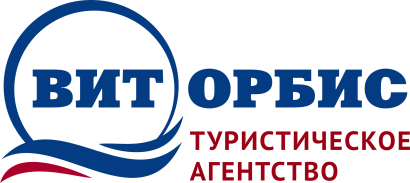       Республика Беларусь 210009                               г. Витебск, ул. Чапаева 4-38                                                            Тел./факс: +375 (212) 265-500МТС: +375 (29) 5-110-100  www.vitorbis.com  e-mail: vitorbis@mail.ruТуррис Таганский 4*завтрак порционныйХолидей Инн Таганский 4*завтрак шведский столиз Минска400 BYN + 100 USD+20 USDиз Витебска400 BYN + 120 USD+20 USDиз Полоцка400 BYN + 130 USD+20 USDиз Могилева400 BYN + 120 USD+20 USDиз Гомеля400 BYN + 140 USD+20 USDиз Бреста400 BYN + 150 USD+20 USDиз любого городатурпакет без жд билетов300 BYN + 50 USD+20 USD